Nom :Hypatie(esprit critique)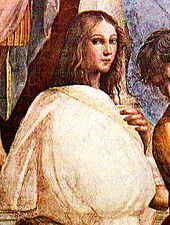 Nom de son père :Théon d’alexandrieFonctions :Mathématicien et astronome Période de temps :4e siècle de notre èreLocalité :AlexandrieElle enseigne,elle vulgarise les écrits de ses prédécesseurs.Elle est considérée comme :SavantesFaîtes preuve de vigilanceVérifiez toutes les affirmationsEfforcez vous de comprendreMême un maître peut se trompéSachez qu’il est toujours possible d’améliorer la pensée des plus grands. 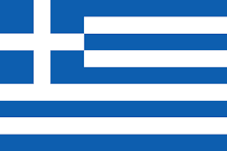 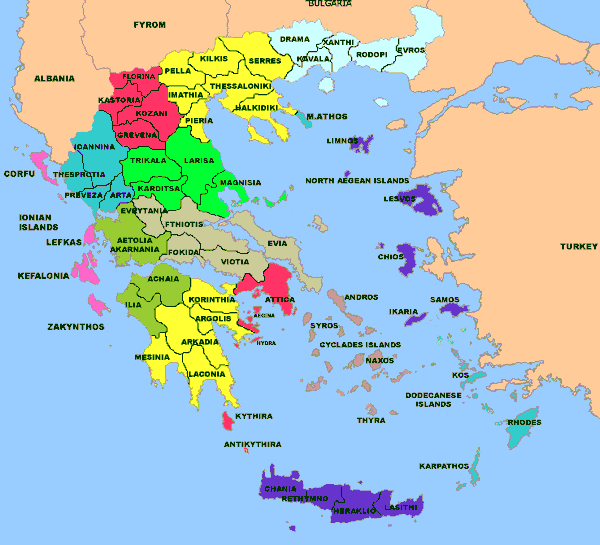 